ROMÂNIA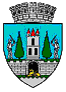 JUDEŢUL SATU MARECONSILIUL LOCAL AL MUNICIPIULUI SATU MAREHOTĂRÂREA NR. 239/30.09.2021privind acordarea titlului de ,,Cetăţean de onoare al municipiului Satu Mare” sportivului Osváth Richárd	Consiliul Local al Municipiului Satu Mare întrunit în şedinţa ordinară din data de 30.09.2021,Analizând proiectul de hotărâre nr. 49685 din 23.09.2021,Luând act de referatul de aprobare al inițiatorului înregistrat cu nr. 49686 din 23.09.2021, de raportul de specialitate al Serviciului Comunicare şi Coordonare Instituţii Subordonate din cadrul aparatului de specialitate al primarului municipiului Satu Mare înregistrat cu nr. 49688 din 23.09.2021, de avizul comisiei de specialitate a Consiliului Local Satu Mare,Conform prevederilor Hotărârii Consiliului Local nr. 173 din 27.06.2013 privind aprobarea Regulamentului de acordare a titlului de ,,Cetăţean de Onoare al municipiului Satu Mare”,Ţinând seama de prevederile Legii nr. 24/2000 privind normele de tehnică legislativă pentru elaborarea actelor normative, republicată, cu modificările şi completările ulterioare,În temeiul prevederilor art. 129 alin. (1) şi alin. (13), art. 139 alin. (1), precum şi ale art. 196 alin. (1) din O.U.G. nr. 57/2019 privind Codul administrativ, cu modificările şi completările ulterioare,Adoptă prezenta:H O T Ă R Â R E:Art. 1. Se acordă titlul de ,,CETĂŢEAN DE ONOARE” al municipiului Satu Mare sportivului Osváth Richárd, scrimer, multiplu medaliat la Jocurile Paralimpice (Londra 2012, Rio de Janeiro 2016, Tokyo 2020).Art. 2. Prezenta se va înmâna sportivului Osváth Richárd.Art. 3. Prezenta hotărâre se comunică, prin intermediul Secretarului General al Municipiului Satu Mare, în termenul prevăzut de lege, Primarului Municipiului Satu Mare, Instituției Prefectului - Judeţul Satu Mare, Serviciului Comunicare şi Coordonare Instituții Subordonate şi se aduce la cunoștință publică.Președinte de ședință,                                                     ContrasemneazăMaurer Róbert-Csaba                                                    Secretar general,                                                                                             Mihaela Maria RacolțaPrezenta hotărâre a fost adoptată cu respectarea prevederilor art. 139 alin. (1) din O.U.G. nr. 57/2019 privind Codul administrativ;Redactat în 6 exemplare originaleTotal consilieri în funcţie23Nr. total al consilierilor prezenţi23Nr total al consilierilor absenţi0Voturi pentru23Voturi împotrivă0Abţineri0